Załącznik do uchwały nr 44/2021Prezydium Polskiej Komisji Akredytacyjnej z dnia 21 stycznia 2021 r.(wzór)Ocena programowaProfil ogólnoakademicki/praktyczny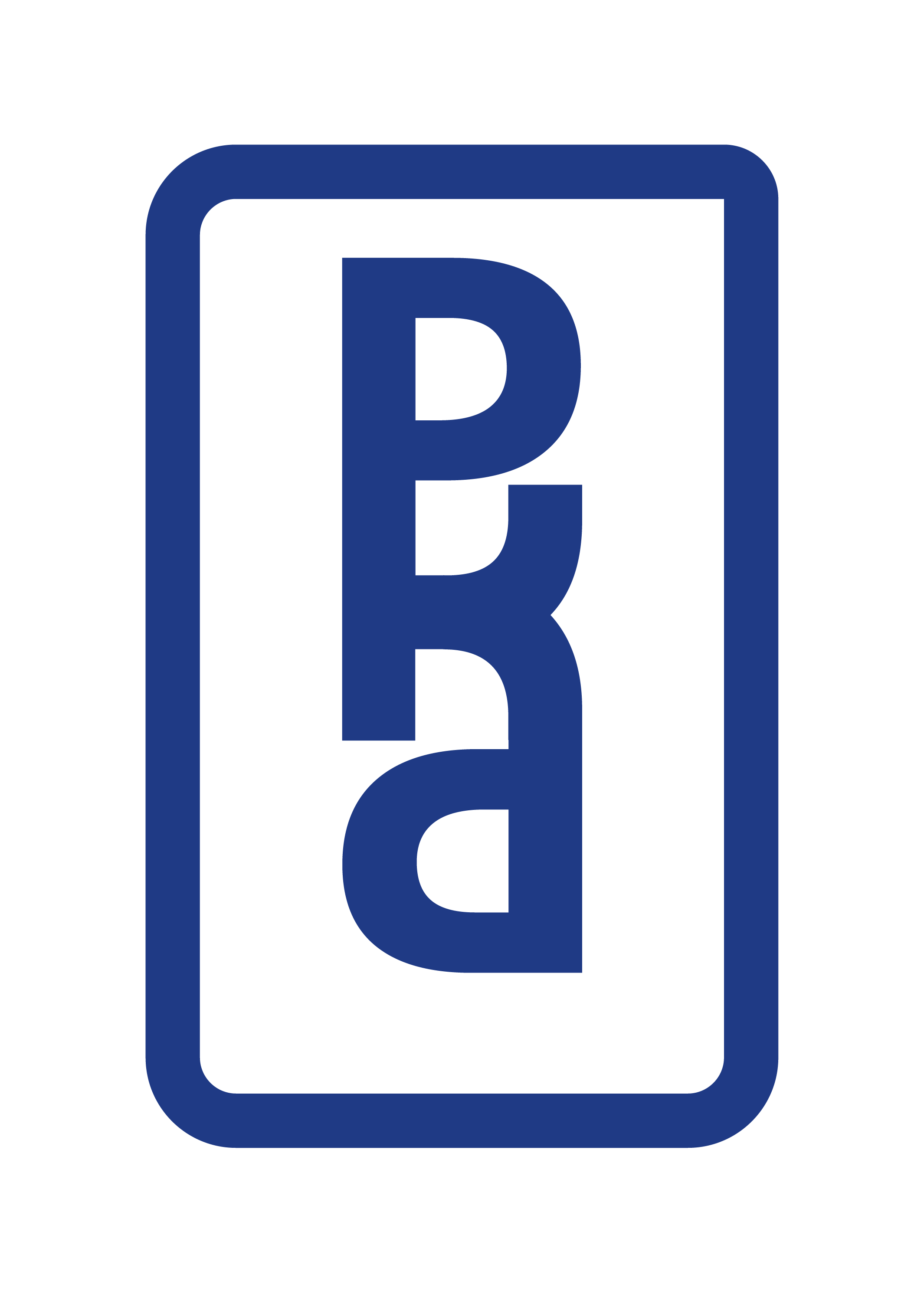 Raport z realizacji zaleceńNazwa i siedziba uczelni prowadzącej oceniany kierunek studiów:. . . . . . . . . . . . . . . . . . . . . . . . . . . . . . . . . . . . . . . . . . . . . . . . . . .Nazwa kierunku studiów:	. . . . . . . . . . . . . . . . . . . . . . . . . . . . . . . . . . . . . . . .Poziom/y studiów: 	. . . . . . . . . . . . . . . . . . . . . . . . . . . . . . . . . . . . . . . .Profil studiów:			 . . . . . . . . . . . . . . . . . . . . . . . . . . . . . . . . . . . . . . . .Forma/y studiów: 		. . . . . . . . . . . . . . . . . . . . . . . . . . . . . . . . . . . . . . . .Spis treści1.	Skład zespołu przygotowującego raport z realizacji zaleceń	32.	Zalecenia wymienione w uchwale nr … Prezydium Polskiej Komisji Akredytacyjnej z dnia …	43.	Informacje o wdrożonych działaniach naprawczych odnoszących się do poszczególnych zaleceń oraz samoocena ich skuteczności	44.	Informacje o zmianach bezpośrednio związanych z kierunkiem studiów, dotyczących programu studiów, nauczycieli akademickich lub innych osób prowadzących zajęcia oraz infrastruktury naukowej i dydaktycznej (od przeprowadzenia przez zespół oceniający PKA oceny zakończonej wskazaną uchwałą do otrzymania zawiadomienia o powtórnej ocenie programowej), w tym wynikających ze zmian przepisów prawa	45.	Informacje, o których mowa w punkcie 3 i 4, należy udokumentować zgodnie z wytycznymi zawartymi w uchwale nr 66/2019 Prezydium Polskiej Komisji Akredytacyjnej z dnia 28 lutego 2019 r. z późn. zm. (korzystając ze wzorów stanowiących załączniki nr 1 i 2 do tej uchwały).	4 Skład zespołu przygotowującego raport z realizacji zaleceńZalecenia wymienione w uchwale nr … Prezydium Polskiej Komisji Akredytacyjnej z dnia … (należy wymienić w porządku według poszczególnych kryteriów wszystkie zalecenia stanowiące podstawę ustalenia oceny wydanej wskazaną uchwałą)W odniesieniu do kryterium …1.	…2.	…3.	…W odniesieniu do kryterium …1.	…2.	…3.	…Informacje o wdrożonych działaniach naprawczych odnoszących się do poszczególnych zaleceń oraz samoocena ich skuteczności(należy przedstawić w porządku według poszczególnych kryteriów wdrożone przez jednostkę działania naprawcze oraz dokonać samooceny ich skuteczność)Informacje o zmianach bezpośrednio związanych z kierunkiem studiów, dotyczących programu studiów, nauczycieli akademickich lub innych osób prowadzących zajęcia oraz infrastruktury naukowej i dydaktycznej (od przeprowadzenia przez zespół oceniający PKA oceny zakończonej wskazaną uchwałą do otrzymania zawiadomienia o powtórnej ocenie programowej), w tym wynikających ze zmian przepisów prawaInformacje, o których mowa w punkcie 3 i 4, należy udokumentować w sposób określony w uchwale nr 66/2019 Prezydium Polskiej Komisji Akredytacyjnej z dnia 28 lutego 2019 r. z późn. zm. (podobnie jak to uczyniono w dokumentach stanowiących załączniki nr 1 i 2 do tej uchwały).Imię i nazwiskoTytuł lub stopień naukowy/stanowisko/funkcjapełniona w uczelni